First Name of Application CV No 1643154Whatsapp Mobile: +971504753686 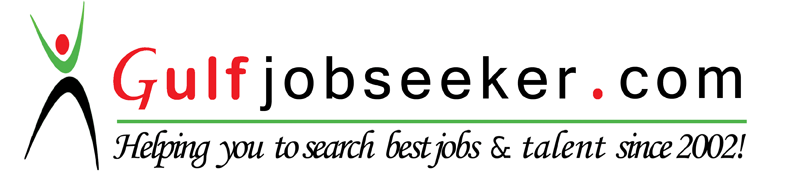 To get contact details of this candidate Purchase our CV Database Access on this link.http://www.gulfjobseeker.com/employer/services/buycvdatabase.php Related ExperienceRND Chemist, EMVER PAINTS LLC DUBAI, UAE.
May 19th 2015 – ContinueWorked On Testing Procedures Of Raw Material, Finish Goods, Paint Samples as a Part of RND Practical experience of using GAS CHROMATOGRAPHYHave experience of checking properties of Paint and their Catalyst like viscosity, Specific Gravity, Flash point, Non Volatile component percentage etc.Have knowledge of different paint types like emulsion, epoxy, polyurethane, enamel, Alkyd, Acrylic etc.Also have knowledge of paint materials which are using in constructions.Lab Operator, Tauseef Enterprises  (Pvt) Ltd. Faisalabad, Pakistan
March. 2014 – March 2015Make solutions of different compositionsCheck the purity of solutionMake different dyes, handling of instruments and apparatus.Lab Analysis Trainer, Sitara Chemical industries, Pakistan
July 13th, 2013- July 23rd 2013.Titrated the given sample for its purificationWorked under supervisor and titrated Caustic soda and Hydrochloric AcidScience Teacher, USAMA BIN ZAID Public High School Faisalabad Pakistan.
March.2013 – February 2014.Design and teach weekly course for high school seniors.Meet individually with students to discuss courses, grades, behavior, and other issues and concerns.Maintain contact with parents and guardians of students to develop a network of support and communication around each student.Supervising Experiments in Science LaboratorySenior Science Teacher, Cambridge Model High School Faisalabad Pakistan.
April 2012 – February 2013Help students during class to improve reading and comprehensionGraded daily homework, essays, and other assignmentsAwarded Outstanding Aide of the Year for excellent work performance.Assisted teachers in daily activities and projectsGreeted parents and discussed their children’s progress each week to promote communication between teachers and families.Met individually with high school seniors to discuss all aspects of the School application processTarget JobTarget Job Title:				RND Chemist/ Quality Control Analyst, Chemistry TeacherCareer Level:				Mid-CareerTarget Job Location:			UAE, Dubai, Sharjah, Abu Dhabi, Saudi ArabiaCareer Objective:	A position as an active employee, involving responsibility and working with others as a team member to achieve advancement and growth for the company and to secure chemical analyst position in a well-established organization with a stable environmentTarget Industry:				Education, Oil/gas, Water, petroleum, paint, soap, industrial and ChemicalEmployment Type:			EmployeeEmployment Status:			Full TimeNotice Period:				immediatelyPersonal InformationBirth date:				August 24th, 1991Gender:					MaleNationality:				PakistaniLanguagesEnglish and Urdu 					Expert